English for First Year Students (Сивак О.Б., Ковальчук І.С.)To-do list (список завдань):P. 40 ex.  4, 5, 6 P. 41 ex. 7– Read and translate the text. Put 6 questions to the text.UNIVERSITYStudy without desire spoils the memory, and it retains nothing that it takes inLeonardo da Vinci 	Warming-up	Work in pairs. Look at the photos. How do you think the people feel? Do they need education and why?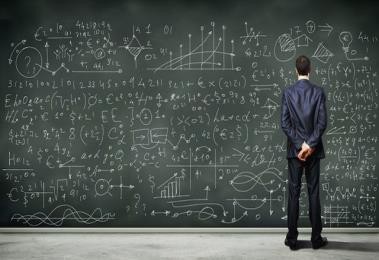 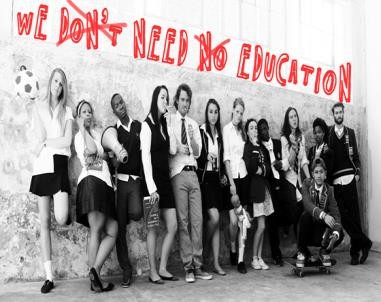 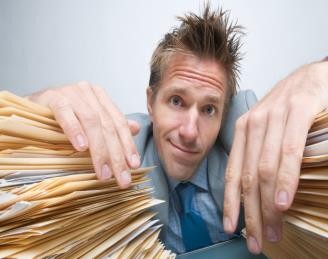  	Vocabulary	Work individually. Match the phrases (1 – 8) with pictures (a – h). Use your dictionary to check that you understand all the phrases.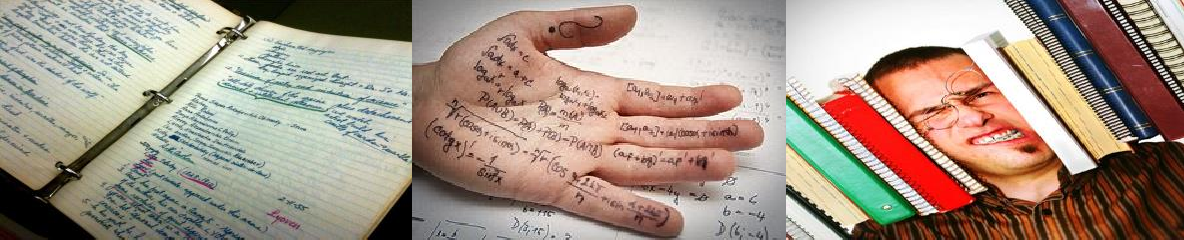 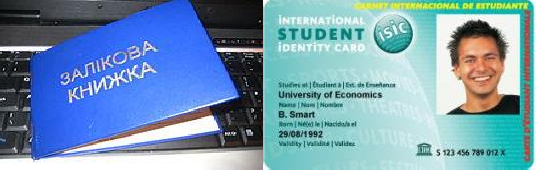 Check your answersMatch the following word-combinations with the definitions.Paraphrase	the	following	sentences	using	your	active vocabulary.Example: →Ann doesn’t keep up with the group. → Ann lags behind the group.Jo sits late at night preparing for her classes.Dan constantly misses classes without any serious reason.Pete failed all his exams. It’s possible that the Dean’s office will not let him continue his studying at the university.Ivan is fond of shouting, disputing and arguing. The lecturer always puts him bad marks for his indecent behavior.Martin didn’t pass the exam yesterday.The lecturer asked Steven to leave the examination test as he was looking up words in the dictionary and it was forbidden.Maria will probably graduate with good marks. She is the best student in the group.Betty is a freshman. She doesn’t know much about the university life yet.Find the odd one in each set of words and word-combinations.to skip classes, to miss classes, to attend classes, to play truant;lecture, textbook, seminar, tutorial;student membership cards, school living certificate, student record books, library cards;to be good at, to cope with, to keep up with the group, to lag behind;junior, senior, graduate, sophomore, monitor.Make up sentences of your own with word-combinations from task 2. 	Reading	Read the text and be ready to answer the questions after it.OUR UNIVERSITY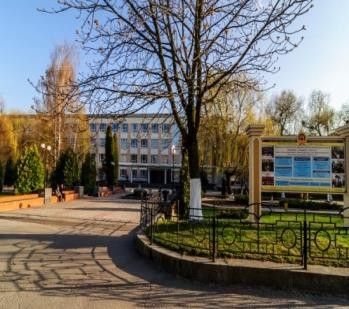 I study at Zhytomyr State Technological University. It was founded in 1960 as the Zhytomyr General Technical Faculty of Kyiv Polytechnic Institute. In 2003, the Institute was reorganized intoZhytomyr State Technological University. Its structure includes five faculties: the Faculty of Mechanical Engineering; the Faculty of Information and Computer Technology; the Faculty of Economics and managEment; the Faculty of Mining and Ecology; the Faculty of Accounting and Finance.The Faculty of Preliminary Training and the   Faculty   of Specialists' Retraining were established as important elements of the system of continuous education.Almost 7 thousand students of full-time and part-time forms of training study at ZSTU in 17 specialities. The University provides training leading to the degrees of Bachelor, Specialist (engineers, economists, managers) and Master. The duration of training is 4 years to get Bachelor's degree and 5 years to get Specialist's (Master's degree). The students of the University have the possibility to study two specialities simultaneously and to get two diplomas: the first one in the selected engineering speciality and the second one in economics or management.There are two halls of residence, a refectory available at the university. There is a gym, tennis courts and a stadium at the University as well. The library and its own publishing department allow the University to provide students with educational and methodological literature. ZSTU has its own website in the Ukrainian and English languages. Local computer network is connected to the internet. The electronic versions of some textbooks are located on the University server.In 1994, a post-graduate course was founded for training scientific personnel, and since then a lot of theses have been defended.“The journal of Zhytomyr State Technological University” is regularly issued. It is included into the list of scientific editions where the basic results of theses in technical sciences and economics can be published according to the decision of the Highest Certifying Commission of Ukraine.ZSTU pays special attention to the strengthening of the international cooperation. It is a member of numerous international organizations.Answer the following questionsWhen was our University founded?What faculties does the University consist of?What forms of training are there at ZSTU?What do you know about the extra-curricular activities of our students?Who is the rector of our University (the dean of your faculty)?Read the text and be ready to do task after the text.UNIVERSITY LIFEIt’s useful to know that…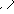 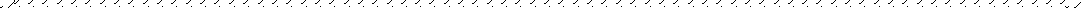 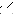 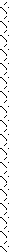 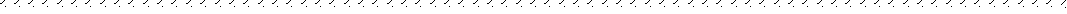 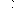 The merry-go-round of college life is something that one never forgets. It’s a fascinating, fantastic, fabulous experience, irrespective of the fact whether one is a full-time or a part-time student.Who can forget the first day at the university when one turns from an applicant into a first-year student? “…I did it! I entered, I got into the university!” A solemn ceremony in front of the university building and serious people making speeches.“- Hey, lad, do you happen to know who they are? Who? The rector, vice-rectors, deans, sub deans... And what about those ladies? Heads of departments and senior lecturers? Okay. Some of them must be professors, some assistant professors. And where are our lecturers and tutors? Oh, how nice...”Monitors hand out student membership cards, student record books and library cards – one feels like real person. First celebrations and then days of hard work. So many classes, so many new subjects to put on the timetable! The curriculum seems to be developed especially for geniuses. Lectures, seminars and tutorials. Home preparations; a real avalanche of home assignments.If one can not cope with the work load of college he or she immediately starts lagging behind. It is easier to keep pace with the program than to catchup with it later. Everyone tries hard to be, or at least to look, diligent. First quizzes, tests and examination sessions. The first successes and first failures: “I have passed!” or “He has not given me a pass!” Tears and smiles. …And a long-awaited vacation.The merry-go-round runs faster. Assignments, course papers, compositions, module test papers, presentations. Papers checked up and marked. – Professor, I have never played truant, I had a good excuse for missing classes!”. Works handed in and handed out. Reading up for exams. “No, professor, I have never cheated — no cribs. I just crammed!”Junior students become senior. Still all of them are one family – undergraduates. Students’ parties in the students’ clubs. Meeting people and parting with people.– You know, Nora is going to be expelled! – Really?! Oh… And have you heard Dora is going to graduate with honors?”.Yearly essays, graduation dissertations, finals...Match the underlined words in the text with definitions given below:something dishonest that makes people believe that smth is true when it is not;to give something to each person in a group or place;careful and using a lot of efforts;a person who formally requests something, especially a job, or to study at a college or university;the subjects studied in a school, college, etc. and what each subject includes;a short informal test;a period of study with a tutor involving one student or a small group;an event where a successful student receives academic degree. 	Writing	Write a letter about pros and cons studying online for students. Below you have text about studying online for children.Introduction (Part 1)	What is the topic?Main Body (Parts 2, 3)	What Are the pros/cons? What are the reasons to support them?Conclusion (Part 4)	What is your opinion? 	Speaking	Think about your answers to these questions.Are you a full-time or part-time student?What subject(s) are you studying?Why did you choose this/these subject(s)? Which topic/subject do you find the most difficult/interesting?What do you plan to do when you finish studying?Is there anything else you would like to study in the future?Describe a teacher that had a positive influence on you. You should say:what subject this teacher taughthow long he/she was your teacherwhat positive attributes this teacher hadand explain why you remember this teacher in particular.Work with a partner. Use the words below to talk about student’s life. Comment the quote “Education is the most powerful weapon which you can use to change the world” (Nelson Mandela)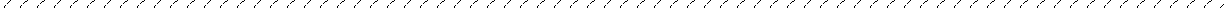 foundation  to pass an exam  to strive to to appreciate  experience  to be proud of smth. higher educational institution to succeed to be engaged in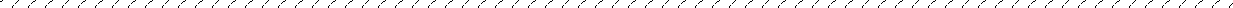 Tell about your attitude towards the following things. Discuss which activities you consider to be difficult and which ones – easy. Compare your answers with those of other students in the class.Example: I find talking about things that don’t interest me boring. I find writing long tests annoying.Imagine you are an editor of the magazine for teenagers and young adults and you are going to publish series of articles about student’s behaviour. The name of the article: "Code of Conduct at Your English Classes". You should consider the parts as follows:For a student it’s forbidden to…For a student it’s allowed to…Students must…1) student membership card4) school leaving certificate7) cram2) record book5) work load8) crib3) synopsis of lectures (notes)6) graduatea)b)c)d)e)f)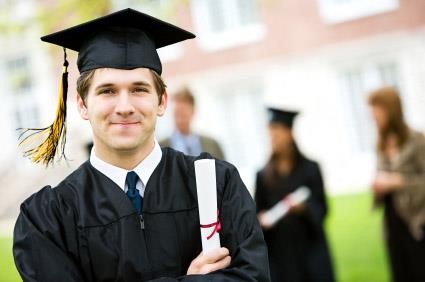 f)g)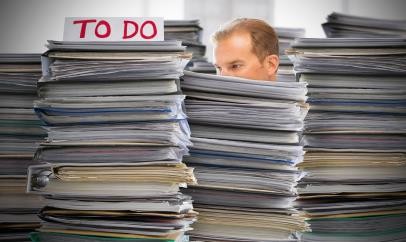 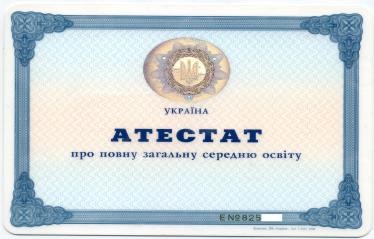 12345678Word-combinationsDefinitions1. to burn the midnight oila) to be able to understand or deal with something that is happening during studying2. freshmanb) to shout, dispute and argue in a class3. to be expelled (excluded) from the universityc) to move more slowly than someone or something else so that you are behind them4. to graduate with honorsd) to sit late at night5. to disrupt classese) not to continue studying6. to play truantf) a first-year student7. to fail an examg) to graduate with good marks8. to keep up with the grouph) to deal successfully with a difficult situation9. to lag behindi) misses classes without any serious reason10. to cope withj) didn’t pass the examI findattending lectures (seminars, classes) taking noteswriting essaysparticipating in group discussions missing classescheating (at exams and tests) taking / failing examinationstranslating from Ukrainian into English and vice versaboring embarrassing confusing exciting annoying worrying amusingchallengingHome projectHome projectHome project